Biljartclub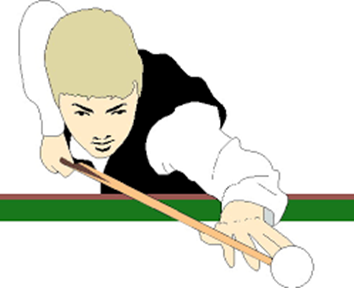 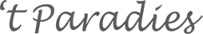 Secretaris: Rob Vogelzang                                                           	                                  Penningmeester: Ben Ramakers                                                                                        06-14217733    / vogelzang.rob@online.nl                                                                    06-50684363/ bri@home.nl                                                                                                                                                                      Jaarverslag secretaris.                         Roermond 22-10-2019In memoriamOp 8 maart 2019 bereikte ons het droevige bericht dat onze voorzitter Daan Koelen was overleden. Hij was een voorbeeld als voorzitter voor ons allen. We hebben hem leren kennen als een wilskrachtig persoon . Ook was hij een goede biljarter.Bestuur en leden hebben de condoleances overgebracht aan zijn vrouw en familie.LedenbestandAan het begin van het seizoen 2018/2019 had onze club een ledenbestand van 52. We eindigden met 48 deelnemers.BestuurEr zijn 7 bestuursvergaderingen gehouden.Het bestuur bestaat, mede door het wegvallen van de voorzitter, nog maar uit vier personen.Rob Vogelzang secretaris, Ben Ramakers penningmeester en de bestuursleden Albert Rutten en Jos Evers.We willen het bestuur graag uitbreiden naar minimaal 5 personen. Kandidaten kunnen zich alsnog opgeven tot en met de jaarvergadering.Verslag penningmeesterHet afgelopen jaar 2018 heeft Giel Bongaerts afscheid genomen als penningmeester. Het bestuur heeft hem benoemd tot ere-lid van de vereniging.Wij zijn er in geslaagd om een vervanger voor hem te vinden met name Ben Ramakers. Hij zal op de vergadering verslag uitbrengen van het afgelopen financiële jaar.Tot een half uur voor de vergadering zal het financële verslag ter inzage liggen in de vergaderruimte in ’t ParadiesKascontroleursBeide kascontroleurs, Gérard van Soest en Wim Bongaerts, hebben de stukken van de penningmeester gecontroleerd en goed bevonden. Reserve was Hay Buckinx. Activiteiten  2018/2019De competitie werd gestart met 4 teams. Liefst twee teams werden kampioen in hun klasse.  Het 2e team, waar Daan Koelen nog heeft meegespeeld, is kampioen geworden. Het kampioenschap is aan hem opgedragen. Albert Rutten, Harrie van Lier, Sjeng Burhenne, Peter Corvers en Cees Geurtjens hartelijk dank.Ook het 3e team, bestaande uit Jos Evers Frans van Eck Hub Ottenheim en Rob Vogelzang werd kampioen in hun klasse. Toernooien.De clubkampioenschappen, georganiseerd door Albert en Jos, werden tussentijds afgebroken i.v.m. het overlijden van Daan.Enkele leden van onze vereniging hebben afgelopen jaar mee gedaan met het ARK  (Aad Remunjs  Kampioenschap)De winnaar was voor de tweede keer op rij de heer Jeu Beijnsberger (Vriendenkring)In het kader van het 90 jarig bestaan van de MLBB werden er diversen toernooien georganiseerd waaronder het 65+ bandstoottoernooi. Rob Vogelzang werd de winnaar van dit jubileumtoernooi. In de finale won hij van            Sjra Ronnes. De prijzen werden uitgereikt door de competitieleider van de MLBB Jos Manders.Daan Koelen MemorialIn overleg met de Lisette Koelen en haar naaste familie hebben we van haar toestemming gekregen om het open bandstoottoernooi van ‘t Paradies te benoemen als Daan Koelen Memorial.De familie heeft een wisseltrofee ter beschikking gesteld. Tevens hebben ze een geldbedrag aan de vereniging geschonken.Het toernooi telde 36 deelnemers (meerdere deelnemers kwamen uit alle windstreken) en was een groot succes. Winnaar is geworden Albert Rutten met als 2e Jean Dolmans en 3e Harrie van Lier. Volgend jaar hopen we dit toernooi weer te organiseren.Feestavond 2019Het bestuur heeft beide kampioensteams een receptie aangeboden in combinatie met een gezellige avond, aangekleed met een drankje en een warm/koud buffet. Alle leden werden uitgenodigd met hun partner.Als extra gasten werd de weduwe van Daan en zijn naaste familie ook uitgenodigd. Dit werd zeer op prijs gesteld.Vele biljarters uit de regio kwamen de kampioenen feliciteren waaronder een delegatie van de MLBB en een afvaardiging van het bestuur van ’t Paradies.Verder bedankt het bestuur iedereen die iets positiefs heeft geleverd voor de vereniging in het afgelopen jaar.Namens het bestuur Rob Vogelzang